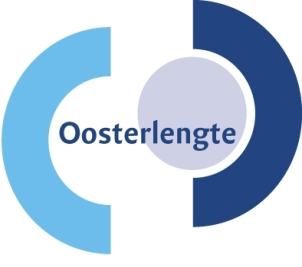 Scholing Mondzorg voor ouderenDoelstelling scholingNa het volgen van de klinische les zijn de deelnemers op de hoogte van de volgende begrippen;Wat is een gezonde mond?Wat kan er fout gaan en waarom gaat het fout?Mondgezondheid bij mensen met psychische en of psychiatrische problematiekWat gebeurt er als de mond niet gezond is? Gezondheidsrisico’sWat kan de tandarts doen?En weten de deelnemers op welke wijze verantwoorde mondzorg gegeven moet worden.Doelgroep: Verpleegkundigen, verzorgende van verpleegunits/verpleeghuis   Duur: 60 minutenLesfaseringSubdoelenLeerinhoudenLeeractiviteiten/ competentieMiddelen en materialenInleiding en aanzet5 minutenDoel en opbouw van de scholing is duidelijkVerwachtingen van de deelnemers zijn geïnventariseerdUitleg over opzet van de scholingInteresse tonenLuisteren en vragen stellenPresentielijstPower Point Presentatie ‘Mondzorg voor ouderen Vondelhuys’InformatieTheorie60 minutenDeelnemer weet of kan benoemen:Wat zijn algemene aandachtpunten op het gebied van mondzorg Wat zijn de gezondheidsrisico’s bij onvoldoende mondzorgWat zijn de verantwoordelijkheden en taken van de verzorgende/EVV-er op het gebied van mondzorgWat zijn de verantwoordelijkheden en taken van de tandarts op het gebied van mondzorgUitleg over de punten;Wat is een gezonde mond?Wat kan er fout gaan en waarom gaat het fout?Mondgezondheid bij mensen met psychische en of psychiatrische problematiekWat gebeurt er als de mond niet gezond is? Gezondheidsrisico’sWat kan de tandarts doen? Luisteren en vragen stellenVakdeskundigheid toepassenOp de behoefte en verwachtingen van cliënt richtenPower Point PresentatieVerwerkingDiscussie20 minutenDe deelnemer kan eigen ervaringen wat betreft de mondzorg verwoorden en eigen bevindingen analyseren.Deelnemer is in staat een koppeling te maken tussen de theorie en de dagelijkse zorgverleningUitwisselen van ervaringenIn groepjes de poetsinstructie uitvoeren. Terugkoppeling in de groep Instructies opvolgen Aandacht en begrip tonenPraktijksituatiesPoetsinstructieAfsluiting met evaluatie 5 minutenDe deelnemer kan verwoorden wat hij/zij geleerd heeft van de scholingMondelinge evaluatie scholingAnalyserenFormuleren en rapporterenEvaluatieformulieren 